Rahim                                              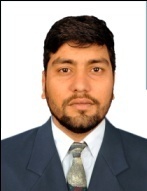 C/o-Mob# +971502360357E-Mail: rahim.344333@2freemail.com Skype: rahim2004ullahVisa status: visitDate of Birth: May 1st 1991 Married,  Male. Career Objective:Be part of an organization to promote its objectives and help in its growth and progress and further my career along with it.Professional Qualification:SEP 2016	BSC(DEPHE) BUSINESS COMPUTING SOLUTION WITH TECHNICAL SUPPORT                                                               	BRADFORD, UNITED KINGDOM    		(Attested by the Government of UK)JULY 2011	FOUNDATION LEVEL 0 BUSINESS COMPUTING SOLUTION WITH TECHNICAL      SUPPORT BRADFORD, UNITED KINGDOMJULY 2011	 EDEXCEL BTEC LEVEL 2 AWARDJULY 2012	COMPETENCE BASED QUALIFICATION (QCF)Professional Experience:Responsibility:Leading IT Support Team and Provide in Time Support to IT Department.System Development, Online Troubleshooting.Daily Data Backup (Soft & Hard Copies).Installation of Modern Software’s.Responsibility:Help Disk, PC Built, Development.Technical Support.Hardware & Software Installation.Data Backup, online IT Support.Key Skills:Installation & Maintenance of Specialised Software & hardware. Market Research. Information Technology. Communication Skills.Sales & Marketing.Customer Services.Personal Information:Year of Birth		:	1991Nationality		:	Pakistani.Willing to Relocation 	:	World wideDriving License		:	Light Vehicle (United Kingdom & Pakistan)Languages:English        		:	FluentUrdu              		:	FluentPashtu          		:	FluentArabic           		:	Reading onlyIT CONSULTANTMarch 2014-September  2016ESECURE INTEGATED SYSTEM,LIVERPOOL L10BG , UNITED KINGDOMESECURE INTEGATED SYSTEM,LIVERPOOL L10BG , UNITED KINGDOMICT Support SpecialistJAN 2014-MARCH 2014 INTERFACE EUROPE  LTD SHELF MILLS HALIFAX HX3 7PA , UNITED KINGDOM INTERFACE EUROPE  LTD SHELF MILLS HALIFAX HX3 7PA , UNITED KINGDOM